INGLÉSActividades para 4º Grado para la semana del 25/03 al 27/03Queridas familias: Esta semana seguiremos practicando con el tema que trabajamos la semana pasada: “Parts of the Body”.Como les dije anteriormente, estamos en etapa diagnóstica, por lo cual revisamos temas de 3º grado que serán importantes para aprender algunos de los contenidos planificados para este año.Para esta semana corresponde sólo una clase, ya que hemos tenido dos feriados. Esta clase trabajaremos nuevamente con la carpeta y algunas imágenes que van a continuación. De todos modos, el libro de 3º grado puede ser de ayuda si así lo necesitan.Dejo mi correo electrónico para que envíen consultas, si las tienen, o las actividades terminadas así puedo corregirlas: caritobaker@gmail.comSaludos a cada uno de ustedes. CLASE ÚNICA La semana estuvimos repasando las partes del cuerpo, ¿se acuerdan? Traten de decir en voz alta las partes del cuerpo que recuerdan.Además, estuvimos trabajando con un verbo muy importante que no permitió describir a un robot. ¿Se acuerdan qué verbo era? ¡Muy bien! El verbo has got.La clase pasada, ustedes dibujaron un robot y escribieron oraciones para describirlo. Hoy vamos a hacer algo parecido, sólo que van a describir a… ¡un monstruo! Pero no se preocupen que es un monstruo muy gracioso.Vamos a abrir la carpeta, recortar la figura que aparece a continuación (o copiarla si no tenemos impresora) y pegarla. Después, vamos a escribir todas las oraciones que podamos acerca de este monstruo.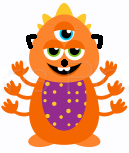 Por último, vamos a hacer el trabajo inverso. Yo les voy a dar la descripción y ustedes lo van a dibujar.Copien en la carpeta las siguientes oraciones y después ¡¡a dibujar!!My monster has got two headsHe has got green hairMy monster has got three legs but ¡he hasn´t got feet!He´s got four yellow eyesHe has got two arms but ¡he hasn´t got hands!